Obec Kráľová pri Senci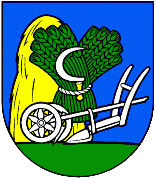 Sadzobník správnych poplatkovvyberaných obcouvýber zo Sadzobníka správnych poplatkov, ktorý je prílohou  zákona Národnej rady Slovenskej republiky č. 145/1995 Z. z. o správnych poplatkoch v znení neskorších predpisovČasť                                                                                                                                  Položka Všeobecná správa                                                                                               1, 2, 3, 6, 8, 9, 15      Vnútorná správa                                                                                                 16, 18 Pôdohospodárstvo                                                                                             38 Stavebná správa                                                                                                 59 až 62a Doprava                                                                                                               79 až 80a, 82 až 85 VIII.    Finančná správa a obchodná činnosť                                                              140, 142 až 144 X.       Životné prostredie                                                                                              160, 161  I. ČASŤ -   VŠEOBECNÁ SPRÁVA  Položka 1 Návrh na obnovu konania alebo podnet na preskúmanie rozhodnutia mimo odvolacieho konania na orgáne štátnej správy, ak tento podáva fyzická osoba ....................................................................................................................      16,50 eura právnická osoba alebo fyzická osoba oprávnená na podnikanie .....................................    165,50 eura  Položka 2 Vyhotovenie odpisu (fotokópie), listinnej podoby elektronického dokumentu, výpisu alebo písomnej informácie z úradných kníh, úradných záznamov, evidencií, registrov listín a zo spisov alebo súkromných spisov v úradnej úschove, za každú aj začatú stranu ..............................................................................................................          2 eura Vyhotovenie výpisu z matričnej knihy alebo písomného potvrdenia matričným úradom alebo osobitnou matrikou s výnimkou prvého úradného výpisu z knihy          narodení, knihy manželstiev, knihy úmrtí ..................................................................	 5 eur Osvedčenie odpisu (fotokópie), listinnej podoby elektronického dokumentu, výpisu alebo písomnej informácie z úradných kníh, úradných záznamov, registrov listín a zo spisov alebo súkromných spisov v úradnej úschove, za každú aj začatú stranu v slovenskom  jazyku ..................................................................................................	2 eura      v cudzom jazyku ..........................................................................................................	3 eurá Vyhotovenie a osvedčenie matričných dokladov a iných potvrdení o osobnom stave zasielané cudzím zastupiteľským úradom v Slovenskej republike ...............................      9,50 euraOslobodenie Od poplatkov podľa písmen a) a c) tejto položky sú oslobodené osvetové strediská, hvezdárne, planetáriá, knižnice, múzeá, galérie a štátne divadlá. Od poplatkov podľa písmena e) sú oslobodené úkony týkajúce sa dokladov o získaných špecializáciách zdravotníckych pracovníkov. Položka 3 1. Osvedčenie podpisu na listine alebo na jej rovnopise, za každý podpis ...............................................   	2 eura odtlačku úradnej pečiatky a úradného podpisu,     za každý odtlačok a za každý podpis ..................................................................................	  5 eur podľa Dohovoru o zrušení požiadavky vyššieho overenia zahraničných        verejných listín (apostilla)  ................................................................................................	10 eur 2. Overenie správnosti údajov v žiadosti o výpis z registra trestov     a v žiadosti o odpis registra trestov ...................................................................................	2 eura Oslobodenie Od poplatku podľa písmena a) tejto položky je oslobodené osvedčenie podpisu na  listinách potrebných na vykonanie zákona č. 255/1946 Zb. o príslušníkoch československej armády v zahraničí a o niektorých iných účastníkoch  národného  boja za oslobodenie.   Od poplatku podľa písmena a) tejto položky je oslobodené osvedčenie podpisu na kúpnopredajných zmluvách medzi vlastníkmi a Slovenským pozemkovým fondom alebo správcom lesných pozemkov vo vlastníctve štátu, ak ide o úkony spojené s konaním o pozemkových úpravách. Položka 6 Vydanie preukazu (osvedčenia), ak nejde o úkon spoplatňovaný podľa inej položky sadzobníka ..............................................................................................................         4,50 eura Vydanie preukazu (osvedčenia) ako náhrady za zničený, stratený, odcudzený alebo poškodený preukaz (osvedčenie), ak nejde o úkon spoplatňovaný podľa inej položky sadzobníka .................................................................................................       16,50 eura Predĺženie platnosti preukazu (osvedčenia), ak nejde o úkon spoplatňovaný podľa inej položky sadzobníka ..........................................................................................         6,50 eura Vydanie preukazu (osvedčenia) ako náhrady za stratený, zničený, odcudzený alebo poškodený preukaz (osvedčenie), opakovane v priebehu dvoch po sebe nasledujúcich rokoch ..............................................................................................	33 eur Oslobodenie Od poplatku podľa písmena c) tejto položky je oslobodené predĺženie platnosti preukazu osobitného označenia vozidla pre ťažko zdravotne alebo ťažko pohybovo postihnutú osobu odkázanú na individuálnu prepravu. Od poplatku podľa písmena a),  b)  a  d) tejto  položky sú oslobodené osoby, ktorým sa vydáva  preukaz (osvedčenie) ako náhrada pri zmene  nezavinenej  občanom,  alebo  ak  bola v preukaze (osvedčení) zistená chyba zapríčinená výrobcom preukazu (osvedčenia) alebo chyba zapríčinená orgánom, ktorý preukaz (osvedčenie) vydal. Položka 8 Vydanie potvrdenia alebo písomného oznámenia o pobyte osoby alebo vydanie písomného oznámenia o držiteľovi vozidla a jeho pobyte (sídle) ..................................................................  	  5 eur Oslobodenie Od poplatku za vydanie písomného oznámenia o pobyte osoby sú oslobodené pošty (inkasné strediská), zariadenia sociálnych služieb, právnické osoby a fyzické osoby, ktoré vykonávajú sociálnu prevenciu alebo poskytujú sociálne poradenstvo alebo sociálne služby za podmienok ustanovených osobitným zákonom 11) a nevykonávajú sociálnu prevenciu na účely dosiahnutia zisku vo vzťahu k príjemcovi bez úhrady vynaložených nákladov. Položka 9Miestne zisťovanie, ak je nariadené podľa osobitných predpisov alebo sa koná z podnetu účastníka konania ...........................................................   16,50 eura Položka 15Žiadosť o súhlas s užívaním bytu alebo jeho časti na iné účely ako na bývanie  fyzická osoba ....................................................................................................................      9,50 eura právnická osoba ..............................................................................................................   165,50 eura  Oslobodenie Od poplatku podľa tejto položky sú oslobodené zariadenia sociálnych služieb, právnické osoby a fyzické osoby, ktoré vykonávajú sociálnu prevenciu alebo poskytujú sociálne poradenstvo alebo sociálne služby za podmienok ustanovených osobitným zákonom a nevykonávajú sociálnu prevenciu na účely dosiahnutia zisku, osvetové strediská, hvezdárne, planetáriá, knižnice, múzeá, galérie a štátne divadlá.  II. ČASŤ -  VNÚTORNÁ SPRÁVA Položka 16Nahliadnutie do matrík, za každý zväzok matrík ...................................................................             2  eura Položka 18 Povolenie uzavrieť manželstvo pred iným než príslušným matričným úradom medzi      štátnymi občanmi Slovenskej republiky............................................................................   	20 eur Uzavretie manželstva pred iným než príslušným matričným úradom medzi štátnymi    občanmi Slovenskej republiky............................................................................................	20 eur Povolenie uzavrieť manželstvo mimo určenej doby..........................................................	20 eur Povolenie uzavrieť manželstvo mimo úradne určenej miestnosti.....................................	70 eur Povolenie uzavrieť manželstvo pred iným než príslušným matričným úradom medzištátnym občanom Slovenskej republiky a cudzincom alebo medzi cudzincami ...............	35 eurUzavretie manželstva medzi štátnym občanom Slovenskej republiky a cudzincom ........	70 eurUzavretie manželstva medzi cudzincami ..........................................................................           200 eurUzavretie manželstva, ak ani jeden zo snúbencov nemá na území Slovenskej republiky      trvalý pobyt ........................................................................................................................        200 eur  Oslobodenie Od poplatku podľa tejto položky sú oslobodené osoby, ktorých život je priamo ohrozený, občania s ťažkým  zdravotným  postihnutím a držitelia preukazu občana  s ťažkým zdravotným postihnutím. Od poplatku podľa písm. a) a b) tejto položky sú oslobodení snúbenci, ktorí uzavierajú manželstvo pred matričným úradom podľa miesta prechodného pobytu jedného z nich.  III. ČASŤ – PÔDOHOSPODÁRSTVO Položka 38 Vydanie rybárskeho lístka  týždenný ..............................................................................................................................    1,50 eura mesačný ...............................................................................................................................          3 eurá ročný  ...................................................................................................................................            7 eur trojročný ..............................................................................................................................          17 eur Oslobodenie Od poplatku podľa tejto položky sú oslobodení žiaci a študenti stredných a vysokých škôl študijných odborov s výučbou rybárstva, zamestnanci štátnej správy s ústredným riadením rybárstva, ktorí majú v pracovnej zmluve aktívne vykonávanie rybárstva, odborní zamestnanci na úseku rybárstva, ak majú vykonávanie rybárstva vo svojej pracovnej zmluve, zamestnanci Slovenského rybárskeho zväzu, rybárski hospodári a ich zástupcovia a osoby ustanovené ako rybárska stráž po predložení potvrdenia o výkone pracovnej náplne alebo povolania.Od poplatku podľa tejto položky sú oslobodení cudzinci, ktorí prídu do Slovenskej republiky na pozvanie alebo so súhlasom prezidenta Slovenskej republiky, Národnej rady Slovenskej republiky a vlády Slovenskej republiky. Od poplatku podľa tejto položky sú oslobodené osoby do pätnásť rokov.  	V. ČASŤ - STAVEBNÁ SPRÁVA Položka 59a) Návrh na vydanie rozhodnutia o umiestnení stavby alebo rozhodnutia o využití územia, alebo rozhodnutia o zmene územného rozhodnutia pre fyzickú osobu ..................................................................................................	40 eur pre právnickú osobu .............................................................................................          100 eur a) Návrh na predĺženie platnosti rozhodnutia o umiestnení stavby   .............................	20 eur  Oslobodenie Od poplatku podľa tejto položky sú oslobodení poskytovatelia sociálnych služieb, ktorí neposkytujú sociálne služby s cieľom dosiahnuť zisk za podmienok ustanovených osobitným zákonom,11) osvetové strediská, hvezdárne, planetáriá, knižnice, múzeá, galérie, divadlá, ktorých zriaďovateľom je štát alebo vyšší územný celok, a profesionálne hudobné inštitúcie, ktorých zriaďovateľom je štát alebo vyšší územný celok.  Položka 60 Žiadosť o stavebné povolenie alebo na zmeny dokončených stavieb (nadstavba, prístavba) a na zmeny stavieb pred dokončením (za každú samostatnú stavbu) na stavby na bývanie  na stavbu rodinného domu ..................................................................................             50 eur na stavbu bytového domu ...................................................................................           200 eur na stavby na individuálnu rekreáciu, napríklad chaty, rekreačné domy alebo na zmeny dokončených stavieb (nadstavba, prístavba) a na zmeny týchto stavieb pred dokončením ak zastavaná plocha nepresahuje 25 m2  ............................................................	25 eurak zastavaná plocha presahuje 25 m2    ..............................................................	50 eur na stavebné úpravy dokončených stavieb vyžadujúce stavebné povolenie rodinných domov a stavieb na individuálnu rekreáciu .......................................	35 eur bytových domov .................................................................................................           100 eur na stavby, ktoré sú súčasťou alebo príslušenstvom rodinných domov alebo stavieb na individuálnu rekreáciu garáže s jedným alebo dvoma miestami .............................................................	30 eur na prípojky na existujúcu verejnú rozvodnú sieť ...............................................	30 eur na vodné stavby, napríklad studne, vsaky nad 5 m2, malé čistiarne odpadových     vôd, jazierka ..........................................................................................................	30 eur 4.  na spevnené plochy a parkoviská .......................................................................	30 eur 5.  na stavby s doplnkovou funkciou k týmto stavbám, napríklad letné kuchyne,       bazény, sklady ....................................................................................................	30 eur na stavby, ktoré sú súčasťou alebo príslušenstvom k bytovým domom a ostatným            budovám garáže s jedným alebo dvoma miestami ............................................................	50 eur na prípojky na existujúcu verejnú rozvodnú sieť ............................................... 	50 eur na vodné stavby, napríklad studne, vsaky nad 5 m2, malé čistiarne odpadových vôd, jazierka ..................................................................................	50 eur na spevnené plochy a parkoviská ......................................................................	50 eur na stavby s doplnkovou funkciou, napríklad prístrešky, sklady.........................	50 eur na zmeny dokončených stavieb a na zmeny týchto stavieb pred dokončením podľa        písmen d)   a   e) .......................................................................................................	20 eur na ostatné neuvedené stavby a na zmeny týchto dokončených stavieb a na zmeny stavieb pred dokončením pri predpokladanom rozpočtovom nákladedo 50 000 eur vrátane ..............................................................................................        100 eur nad 50 000 eur do 100 000 eur vrátane ...................................................................        200 eur nad 100 000 eur do 500 000 eur vrátane .................................................................        400 eur nad 500 000 eur do 1 000 000 eur vrátane ..............................................................        600 eur nad 1 000 000 eur do 10 000 000 eur vrátane .........................................................        800 eur nad 10 000 000 eur ..................................................................................................     1 000 eur na stavby dočasných objektov zariadení staveniska, ak sa vydáva samostatné stavebné povolenie na stavby ..................................................................................	50 eur na reklamnú stavbu, na ktorej najväčšia informačná plocha má veľkosť od 3 m2 do 20 m2....................................................................................................	60 eur na reklamnú stavbu, na ktorej najväčšia informačná plocha je väčšia ako 20 m2..             150 eur Oslobodenie Od poplatku za vydanie stavebného povolenia na zmeny dokončených stavieb na bývanie sú oslobodení držitelia preukazu fyzickej osoby s ťažkým zdravotným postihnutím alebo preukazu fyzickej osoby s ťažkým zdravotným postihnutím so sprievodcom. Oslobodenie od poplatku tu platí obdobne ako pri položke 59. Od poplatku za vydanie stavebného povolenia podľa písm. g) tejto položky je oslobodená Národná diaľničná spoločnosť a.s.  Položka 60a a) Žiadosť o predĺženie platnosti stavebného povolenia  pre právnickú osobu ..................................................................................             100 eur fyzickú osobu .............................................................................................               30 eur b) Žiadosť o zmenu doby trvania  reklamnej stavby, na ktorej najväčšia informačná plocha má veľkosťod 3 m2 do 20 m2 .....................................................................................	60 eur reklamnej stavby, na ktorej najväčšia informačná plocha je väčšia ako 20 m2 ..................................................................................................             150 eur c) Ohlásenie jednoduchej stavby pre právnickú osobu.................................................................................................	50 eur fyzickú osobu.....................................................................................................	20 eur Ohlásenie reklamnej stavby, na ktorej najväčšia informačná plocha je menšia ako 	3 m2 ........................................................................................................................	30 eur Ohlásenie drobnej stavby, stavebných úprav a udržiavacích prác pre právnickú osobu ................................................................................................	30 eur fyzickú osobu ....................................................................................................	10 eur Ohlásenie stavby elektronickej komunikačnej siete, jej  prízemnej stavby a výmeny a doplnenia telekomunikačného zariadenia .......................... ......................................	80 eur Žiadosť o potvrdenie pasportu stavby, ak sa nezachovala pôvodná dokumentácia stavby ...........................................................................................................................		10 eur Žiadosť o uložení opatrenia na susednom pozemku alebo stavbe ..............................		30 eur Žiadosť o predĺženie termínu dokončenia stavby .......................................................		10 eur Oslobodenie Od poplatku sú oslobodení držitelia preukazu fyzickej osoby s ťažkým zdravotným postihnutím alebo preukazu fyzickej osoby s ťažkým zdravotným postihnutím so sprievodcom. Od poplatku podľa písmena d) tejto  položky je oslobodené označenie  prevádzky vyplývajúce zo zákona o živnostenskom podnikaní. Položka 61Žiadosť o dodatočné povolenie stavby, ktorá bola postavená po 1. októbri 1976 bez stavebného povolenia alebo v rozpore so zákonom a o dodatočné povolenie zmeny stavby .................................................................................................. trojnásobok sadzby určenej v položke 60 Položka 62a) Žiadosť o povolenie na zmenu užívania stavby, ak nie je spojené so stavebným konaním, podľa 	položky 60 ...............................................................................................................	30 eur          na odstránenie stavby, (poplatok sa vyberá za každý objekt) pre právnickú osobu ..........................................................................................................	50 eur  fyzickú osobu .................................................................................................................	20 eur          terénnych úprav pre právnickú osobu ............................................................................................................           100 eur fyzickú osobu .................................................................................................................	20 eur Návrh na vyvlastnenie nehnuteľnosti ….............................................................................          100 eur Žiadosť o zrušenie vyvlastňovacieho rozhodnutia ….........................................................	20 eur  Oslobodenie Oslobodenie od poplatku tu  platí obdobne ako pri položke 59. Od poplatku podľa písmena b) tejto položky je oslobodená Národná diaľničná spoločnosť, a.s.  Položka  62a Návrh na vydanie kolaudačného rozhodnutia na stavby na bývanie a na zmeny dokončených stavieb na bývanie rodinný dom ................................................................................................	35 eur bytový dom .................................................................................................           120 eur na stavby na individuálnu rekreáciu, napríklad chaty, rekreačné domy alebo na zmeny dokončených tavieb (nadstavba, prístavba) ak zastavaná plocha nepresahuje 25 m2 ............................................................	25eurak zastavaná plocha presahuje 25 m2 ................................................................	50 eur na stavebné úpravy dokončených stavieb, na ktoré bolo vydané stavebné povolenie rodinných domov a stavieb na individuálnu rekreáciu ......................................	25 eurbytových domov ................................................................................................	50 eur na stavby, ktoré sú súčasťou alebo príslušenstvom rodinných domov alebo stavieb na individuálnu rekreáciu garáže s jedným alebo dvoma miestami .............................................................	20 eur na prípojky na existujúcu verejnú rozvodnú sieť .................................................	20 eur na vodné stavby, napríklad studne, vsaky nad 5 m2, malé čistiarne odpadových vôd, jazierka ........................................................................................................	20 eur na spevnené plochy a parkoviská .......................................................................	20 eur na stavby s doplnkovou funkciou k týmto stavbám, napríklad letné kuchyne, bazény, sklady ....................................................................................................	20 eurna stavby, ktoré sú súčasťou alebo príslušenstvom k bytovým domom a ostatným budovám garáže s jedným alebo dvoma miestami .............................................................	30 eur na prípojky na existujúcu verejnú rozvodnú sieť ................................................	30 eur na vodné stavby, napríklad studne, vsaky nad 5 m2, malé čistiarne odpadovýchvôd, jazierka ........................................................................................................	30 eurna spevnené plochy a parkoviská ........................................................................	30 eurna stavby s doplnkovou funkciou, napríklad prístrešky, sklady ...........................	30 eurna zmeny dokončených stavieb podľa písmen d)   a   e) .............................................	20 eur na ostatné neuvedené stavby a na zmeny týchto dokončených stavieb pri predpokladanom rozpočtovom náklade  do 50 000 eur vrátane .................................................................................................	60 eur nad 50 000 eur do 100 000 eur vrátane ......................................................................        120 eur nad 100 000 eur do 500 000 eur vrátane ....................................................................       250 eur nad 500 000 eur do 1 000 000 eur vrátane .................................................................        400 eur nad 1 000 000 eur do 10 000 000 eur vrátane ............................................................        530 eur nad 10 000 000 eur .....................................................................................................        660 eur na reklamné stavby, na ktorých najväčšia informačná plocha je  väčšia ako 20 m2...	50 eurOslobodenie Od poplatku za vydanie kolaudačného rozhodnutia na zmeny dokončených stavieb na bývanie sú oslobodení držitelia preukazu fyzickej osoby s ťažkým zdravotným postihnutím alebo preukazu fyzickej osoby s ťažkým zdravotným postihnutím so sprievodcom. Oslobodenie od poplatku tu platí obdobne ako pri položke 59. Od poplatku za vydanie kolaudačného rozhodnutia podľa písmena g) tejto položky je oslobodená Národná diaľničná spoločnosť, a. s. VI. ČASŤ -  DOPRAVA Položka 79 a) Vydanie dopravnej licencie alebo povolenia dopravcovi     ...    na mestskú autobusovú dopravu, za každých aj začatých  päť rokov na jednu      autobusovú linku v obci ....................................................................................................	25 eur na mestskú autobusovú dopravu, za každých aj začatých päť rokov na viac      autobusových liniek v obci ...............................................................................................           180 eur b) Vykonanie zmeny v dopravnej licencii podľa písmena a) ..........................50 % podľa príslušnej sadzbyd) Schválenie cestovného poriadku alebo o jeho zmeny.......................................................	15 eur Položka 80 Vydanie povolenia na zvláštne užívanie diaľnic, ciest a miestnych komunikácií na prepravu nadmerne ťažkých alebo rozmerných predmetov a vozidiel alebo na prepravu, pri ktorej vozidlá prekračujú hmotnosť pripadajúcu na jednu nápravu nad mieru povolenú osobitným predpisom (ďalej len „nadmerná preprava“ a „nadrozmerná preprava“), za každú jednotlivú prepravnú trasu a prepravný zámer 1. nadrozmerná preprava 1.1. pri prekročení prípustnej šírky  24) vrátane nákladu (vyjadrené v cm) je do 300,0 ...................................................................................................................	20 eur od 300,1 do 350,0 ....................................................................................................	30 eur od 350,1 do 400,0 ....................................................................................................	40 eur 		od 400,1 do 500,0 ....................................................................................................	75 eur a za každých ďalších aj začatých 10 cm ....................................................................	20 eur 1.2. pri prekročení prípustnej výšky 24) vrátane nákladu (vyjadrené v cm) je do 400,0 ..................................................................................................................	20 eur od 400,1 do 450,0 ...................................................................................................	40 eur od 450,1 do 500,0 ...................................................................................................          115 eur a za každých ďalších aj začatých 10 cm ..................................................................	20 eur 1.3. pri prekročení prípustnej celkovej dĺžky vrátane nákladu, ak celková 	dĺžka jednotlivého vozidla alebo jazdnej súpravy (vyjadrené v m) je do 12,00 ...................................................................................................................	20 eur od 12,01 do 22,00 ....................................................................................................           115 eur nad 22,01 .................................................................................................................           190 eur a za každých ďalších aj začatých 5,0 m ....................................................................	55 eur nadmerná preprava pri prekročení prípustnej celkovej hmotnosti, ak celková hmotnosť vrátane nákladu (vyjadrené v t) je do 20,00.......................................................................................................................          115 eur od 20,01 do 30,0 ..........................................................................................................         190 eur od 30,01 do 50,0 ..........................................................................................................         300 eur každých ďalších aj začatých 10 t ..................................................................................	75 eur pri prekročení prípustnej hmotnosti na nápravu (nápravové zaťaženie) bez rozdielu, o akú nápravu ide, ak preťaženie (vyjadrené v %) je od 3,01 do 5,00 ...........................................................................................................	95 eurod 5,01 do 10,00 .........................................................................................................        150 eurod 10,01 do 15,00 .......................................................................................................        270 eurod 15,01 do 20,00 .......................................................................................................        380 eur a za každých ďalších aj začatých 5 % ...........................................................................       190 eur za každú jednotlivú tranzitnú prepravu cez územie Slovenskej republikynadrozmerná preprava ......................................................................................................          190 eur ostatné prípady ..................................................................................................................          380eur za nadmernú prepravu, ak celková hmotnosť motorového vozidla alebo jazdnej súpravy neprekročí 60 t, alebo nadrozmernú prepravu viacnásobne opakovanú po jednej alebo viacerých prepravných trasách na dobu najviac šesť mesiacov sa poplatok vypočítaný podľa písmena a) zvýši na päťnásobok za nadmernú prepravu, ak celková hmotnosť motorového vozidla alebo jazdnej súpravy prekročí 60 t, alebo nadrozmernú prepravu viacnásobne opakovanú po jednej alebo viacerých prepravných trasách na dobu najviac troch mesiacov sa poplatok vypočítaný podľa písmena a) zvýši na dva a pol násobok za prepravu nadmerného alebo nadrozmerného stavebného mechanizmu po vlastnej osi alebo na podvozku 1. za každú jednotlivú prepravnú trasu a prepravný zámer, ak celková hmotnosť stavebného mechanizmu vrátane podvozku a ťahača neprekročí 60 t alebo šírku 3,1 m, alebo výšku 4,5 m a nie sú prekročené prípustné hmotnosti na nápravu ......................................................................           115 eurprekročí 60 t alebo šírku 3,1 m, alebo výšku 4,5 m alebo sú prekročené hmotnosti na jednu nápravu ............................................................................           230 eur 2. za prepravu viacnásobne opakovanú po jednej alebo viacerých prepravných trasách na dobu najviac troch mesiacov pri splnení podmienok podľa bodu 1.1. ...........................................................            570 eur pri splnení podmienok podľa bodu 1.2. ...........................................................         1 150 eur Oslobodenie Od poplatku podľa tejto položky sú oslobodené povolenia na dopravu poľnohospodárskych strojov v súvislosti s poľnohospodárskymi prácami. Položka 80a Za podanie žiadosti o urýchlené vybavenie povolenia podľa položky 80 do 24 hodín od doručenia žiadosti ....................................................................................	75 eur do 48 hodín od doručenia žiadosti ....................................................................................	55 eur Položka 82 Povolenie na zvláštne užívanie  ..c) miestnych komunikácií .....................................................................................................	80 eur Položka 83 ...... Povolenie uzávierky, prípadne obchádzky ciest III. triedy a miestnych komunikácií.........	70 eur Povolenie o zmenu termínu uzávierky, prípadne obchádzky ciest I., II., III. triedy a miestnych komunikácií .......................................................................................................	40 eur Položka 84 Povolenie na pripojenie miestnej komunikácie alebo účelovej komunikácie na  cestu I., II. a III. triedy .............................................................................................................	75 eur Povolenie na pripojenie účelovej komunikácie na miestnu komunikáciu .........................	40 eur Položka 85Povolenie výnimky zo zákazu činnosti v ochrannom pásme pozemnej komunikácii........          115 eurPovolenie výnimky zo zákazu činnosti v ochrannom pásme pozemnej komunikácie na    umiestnenie  reklamnej stavby, na ktorej najväčšia informačná plocha je menšia ako 3 m2..........	30 eurreklamnej stavby, na ktorej najväčšia informačná plocha má veľkosť      má veľkosť od 3 m2 do 20 m2 .....................................................................................	60 eur reklamnej stavby, na ktorej najväčšia informačná plocha je väčšia ako 20 m2..........           150 eurPovolenie na zriadenie zjazdu z pozemnej komunikácie na susedné nehnuteľnosti.......	30 eurPovolenie výnimky na zriadenie úrovňového priecestia železnice s cestou ...............................................................................................................................           115 eur s miestnou komunikáciou .................................................................................................	75 eur VIII. ČASŤ- FINANČNÁ  SPRÁVA   A  OBCHODNÁ  ČINNOSŤ Položka 140  a) udelenie individuálnej licencie na prevádzkovanie týchto hazardných hier: číselné lotérie ..................................................................................................................         350 eura okamžité lotérie ..............................................................................................................          350 eura  výherné prístroje, za každý výherný prístroj ..................................................................         1 500 eur charitatívne lotérie alebo stávkové hry okrem kurzových stávok .................................           350 eura  žrebové peňažné lotérie alebo žrebové peňažno-vecné lotérie ...................................           350 eura kurzové stávky ..............................................................................................................          4 000 eur hazardné hry v kasíne ...................................................................................................         7 000 eur bingo vrátane špeciálneho binga ..................................................................................          4 000 eur hry prevádzkované prostredníctvom technických zariadení obsluhovaných priamo hráčmi hazardných hier alebo prevádzkované prostredníctvom telekomunikačných zariadení a videohry ........................................................................................................       1 700 eur hazardné hry neuvedené v prvom bode až deviatom bode ...........................................      1 700 eur oznámenie právnickej osoby alebo prevádzkovateľa o zámere prevádzkovať žrebovú vecnú lotériu, tombolu alebo kartovú hru mimo kasína alebo o zámere pokračovať v prevádzkovaní .................................................................................................................         100 eurzmena licencie na základe oznámenia alebo požiadania prevádzkovateľa hazardnej hry pri  hazardných hrách uvedených v písmene a) prvom až piatom bode ........................         200 eur hazardných hrách uvedených v písmene a) šiestom až desiatom bode ..................          800 eur oznámenie prevádzkovateľa žrebovej vecnej lotérie, tomboly alebo kartovej hry mimo kasína o zmenách údajoch alebo dokladoch, na základe ktorých bola právnická osoba zapísaná do evidencie prevádzkovateľov hazardných hier na základe všeobecnej licencie .........................................................................................................	30 eur    vydanie vyjadrenia k umiestneniu technických zariadení alebo zariadení používaných pri prevádzkovaní videohier, za každé vyjadrenie...........................................................         100 eur  Položka 142  Vydanie osvedčenia o zápise samostatne hospodáriaceho roľníka do evidencie................      6,50 eura Za zmenu priezviska alebo trvalého pobytu v osvedčení o zápise samostatne hospodáriaceho roľníka.....................................................................................................          1,5 euraPoložka 143 Vydanie rozhodnutia o delegovaní miestnej príslušnosti na správcu dane, vydanie rozhodnutia o predĺžení lehoty, vydanie rozhodnutia o odpustení zmeškanie lehoty, vydanie rozhodnutia o povolení odkladu platenia dane alebo platenia dane v splátkach, vydanie rozhodnutia o povolení úľavy na dani alebo odpustení daňového nedoplatku na dani v daňovom konaní na základe žiadosti daňového subjektu podľa osobitného predpisu  ...........................................................................................................................       9,50 eura Vydanie potvrdenia obcou alebo orgánom finančnej správy podľa osobitného predpisu  	3 euráDoplnenie údajov na  predtlačenom tlačive, ktoré predloží žiadateľ ...............................        1,50 eura  Oslobodenie Od poplatku podľa tejto položky je oslobodené vydanie potvrdenia o daňovej rezidencii a vydanie potvrdenia o zaplatení dane na území Slovenskej republiky pre nerezidentné osoby na  účely aplikácie medzinárodných zmlúv, ktorými je Slovenská republika viazaná.  Od poplatku podľa tejto položky je oslobodené potvrdenie o registrácii podľa výnosu Ministerstva financií Slovenskej republiky č. 63/161/1995 o náležitostiach žiadosti o vydanie povolenia na nákup liehu oslobodeného od spotrebnej dane z liehu.  Položka 144Žiadosť o písomný súhlas správcu dane s výmazom z obchodného registra .....................      9,50 euraPovolenie úľavy zo sankcie alebo odpustenie sankcie podľa osobitného predpisu ..........    16,50 euraVydanie osvedčenia o registrácii ako náhrady za stratené, zničené, poškodené alebo odcudzené osvedčenie ...................................................................................................          6,50 euraUdelenie súhlasu s nakladaním s predmetom záložného práva ....................................         9,50 eura Žiadosť o prerušenie daňového konania32a)  ..................................................................           9,50 eura 32a) Zákon č. 563/2009 Z. z. o správe daní (daňový poriadok) a o zmene a doplnení niektorých zákonov v znení neskorších predpisov. X. ČASŤ -  ŽIVOTNÉ PROSTREDIE Položka 160 Podanie žiadosti o vydanie, zmenu alebo zrušenie súhlasu podľa osobitného zákona 36p) fyzická osoba .....................................................................................................................	10 eur Právnická osoba alebo fyzická osoba oprávnená na podnikanie, ktorej predmet činnosti súvisí podanou žiadosťou ..................................................................................................          100 eurOslobodenie Od poplatku podľa tejto položky sú oslobodené múzeá s prírodovedným zameraním a verejné vysoké školy. Od poplatku za podanie žiadosti na vydanie súhlasu na prieskum a výskum osobitne chránených častí prírody a krajiny a od poplatku za podanie žiadosti na činnosť súvisiacu s vykonávaním výskumu a prieskumu sú oslobodení žiaci a študenti stredných škôl a vysokých škôl po predložení potvrdenia o návšteve školy, ak vykonávajú výskum a prieskum osobitne chránených častí prírody a krajiny v záujme ochrany prírody a krajiny. Od poplatku podľa tejto položky sú oslobodení žiadatelia, ak nimi podaná žiadosť súvisí s odstraňovaním stromov a krov v ochranných pásmach podľa osobitných predpisov. 37) 36p) Zákon č. 543/2002 Z.z. o ochrane prírody a krajiny v znení neskorších predpisov 37) Napríklad zákon č. 70/1998 Z.z. o energetike a o zmene zákona č. 455/1991 Zb. o živnostenskom podnikaní (živnostenský zákon) v znení neskorších predpisov, zákon Národnej rady Slovenskej republiky č. 164/1996 Z.z. o dráhach a o zmene zákona č. 455/1991 Zb. o živnostenskom podnikaní (živnostenský zákon) v znení neskorších predpisov, zákon č. 58/1997 Z.z., ktorým sa mení a dopĺňa zákon č. 135/1961 Zb. o pozemných komunikáciách (cestný zákon) v znení neskorších predpisov, zákon Národnej rady Slovenskej republiky č. 164/1996 Z.z. o dráhach a o zmene zákona č. 455/1991 Zb. o živnostenskom podnikaní (živnostenský zákon) v znení neskorších predpisov, zákon Národnej rady Slovenskej republiky č. 168/1996 Z.z. o cestnej doprave a zákon Národnej rady Slovenskej republiky č. 222/1996 Z.z. o organizácii miestnej štátnej správy a o zmene a doplnení niektorých zákonov, zákon č. 135/1961 Zb. o pozemných komunikáciách (cestný zákon) v znení neskorších predpisov. Položka 161Podanie žiadosti o povolenie, zmenu alebo zrušenie výnimky zo zákazov ustanovených osobitným zákonom 36p) fyzická osoba .....................................................................................................................	10 eur  právnická osoba alebo fyzická osoba oprávnená na podnikanie, ktorej predmet činnosti súvisí s podanou žiadosťou................................................................................................           100 eurOslobodenie   Od poplatku podľa tejto položky sú oslobodení žiaci a študenti stredných škôl a vysokých škôl po predložení potvrdenia o návšteve školy, ak vykonávajú vedecko-výskumnú činnosť, verejné vysoké školy a múzeá s prírodovedným zameraním.  Od poplatku podľa tejto položky sú oslobodení žiadatelia, ak nimi podaná žiadosť súvisí s odstraňovaním stromov a krov v ochranných pásmach podľa osobitných predpisov. 37) Od poplatku podľa tejto položky sú oslobodení žiadatelia, ak nimi podaná žiadosť súvisí s povolením výnimky na odchyt alebo usmrtenie chránených druhov živočíchov v prípadoch, ak je ohrozené zdravie alebo život človeka, ak vznikli preukázateľné škody na majetku alebo ak vznikli preukázateľné škody na chránených druhoch živočíchov. -------------------------------------- 36p) Zákon č. 543/2002 Z.z. o ochrane prírody a krajiny v znení neskorších predpisov 37) Napríklad zákon č. 70/1998 Z.z. o energetike a o zmene zákona č. 455/1991 Zb. o živnostenskom podnikaní (živnostenský zákon) v znení neskorších predpisov, zákon Národnej rady Slovenskej republiky č. 164/1996 Z.z. o dráhach a o zmene zákona č. 455/1991 Zb. o živnostenskom podnikaní (živnostenský zákon) v znení neskorších predpisov, zákon č. 58/1997 Z.z., ktorým sa mení a dopĺňa zákon č. 135/1961 Zb. o pozemných komunikáciách (cestný zákon) v znení neskorších predpisov, zákon Národnej rady Slovenskej republiky č. 164/1996 Z.z. o dráhach a o zmene zákona č. 455/1991 Zb. o živnostenskom podnikaní (živnostenský zákon) v znení neskorších predpisov, zákon Národnej rady Slovenskej republiky č. 168/1996 Z.z. o cestnej doprave a zákon Národnej rady Slovenskej republiky č. 222/1996 Z.z. o organizácii miestnej štátnej správy a o zmene a doplnení niektorých zákonov, zákon č. 135/1961 Zb. o pozemných komunikáciách (cestný zákon) v znení neskorších predpisov. 